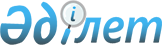 Об утверждении Положения государственного учреждения "Мунайлинский районный отдел культуры, физической культуры и спорта"
					
			Утративший силу
			
			
		
					Постановление акимата Мунайлинского района от 10 марта 2015 года № 52-қ. Зарегистрировано Департаментом юстиции Мангистауской области от 16 апреля 2015 года № 2682. Утратило силу постановлением акимата Мунайлинского района Мангистауской области от 16 января 2020 года № 7-қ
      Сноска. Утратило силу постановлением акимата Мунайлинского района Мангистауской области от 16.01.2020 № 7-қ (вводится в действие по истечении десяти календарных дней после дня его первого официального опубликования).

      Примечание РЦПИ.

      В тексте документа сохранена пунктуация и орфография оригинала.
      В соответствии с законами Республики Казахстан от 23 января 2001 года "О местном государственном управлении и самоуправлении в Республике Казахстан", от 1 марта 2011 года "О государственном имуществе" и постановлением акимата Мангистауской области от 26 января 2015 года № 11 "О внесении изменения в постановление акимата Мангистауской области от 1 июня 2013 года № 187 "О структуре местного государственного управления Мангистауской области", акимат района ПОСТАНОВЛЯЕТ:
      1. Утвердить прилагаемое Положение государственного учреждения "Мунайлинский районный отдел культуры, физической культуры и спорта".
      2. Государственному учреждению "Аппарат акима Мунайлинского района" (Билялов Б.) обеспечить государственную регистрацию настоящего постановления в органах юстиции, его официальное опубликование в информационно-правовой системе "Әділет" и в средствах массовой информации.
      3. Контроль за исполнением настоящего постановления возложить на заместителя акима района Тажибаева Н.
      4. Настоящее постановление вступает в силу со дня государственной регистрации в органах юстиции и вводится в действие по истечении десяти календарных дней после дня его первого официального опубликования. П О Л О Ж Е Н И Е
государственного учреждения "Мунайлинский районный отдел культуры,физической культуры и спорта"
1. Общие положения
      1. Государственное учреждение "Мунайлинский районный отдел культуры, физической культуры и спорта" является государственным органом Республики Казахстан, осуществляющий руководство в сферах культуры, физической культуры и спорта на территории района.
      2. Государственное учреждение "Мунайлинский районный отдел культуры, физической культуры и спорта" осуществляет свою деятельность в соответствии с Конституцией и законами Республики Казахстан, актами Президента и Правительства Республики Казахстан, иными нормативными правовыми актами, а также настоящим Положением.
      3. Государственное учреждение "Мунайлинский районный отдел культуры, физической культуры и спорта" является юридическим лицом в организационно-правовой форме государственного учреждения, имеет печати и штампы со своим наименованием на государственном языке, бланки установленного образца, а также в соответствии с законодательством Республики Казахстан счета в органах казначейства.
      4. Государственное учреждение "Мунайлинский районный отдел культуры, физической культуры и спорта" вступает в гражданско-правовые отношения от собственного имени.
      5. Государственное учреждение "Мунайлинский районный отдел культуры, физической культуры и спорта" по вопросам своей компетенции в установленном законодательством порядке принимает решения, оформляемые приказами руководителя государственного учреждения "Мунайлинский районный отдел культуры, физической культуры и спорта" и другими актами, предусмотренными законодательством Республики Казахстан.
      6. Структура и лимит штатной численности государственного учреждения "Мунайлинский районный отдел культуры, физической культуры и спорта" утверждаются в соответствии с действующим законодательством.
      7. Местонахождение юридического лица: Республика Казахстан, Мангистауская область, 130006, Мунайлинский район, село Мангистау, здание общественных организации.
      8. Полное наименование государственного органа – Государственное учреждение "Мунайлинский районный отдел культуры, физической культуры и спорта".
      9. Учредителем государственного учреждения "Мунайлинский районный отдел культуры, физической культуры и спорта" является акимат Мунайлинского района.
      10. Настоящее Положение является учредительным документом государственного учреждения "Мунайлинский районный отдел культуры, физической культуры и спорта".
      11. Финансирование деятельности государственного учреждения "Мунайлинский районный отдел культуры, физической культуры и спорта" осуществляется из местного бюджета.
      12. Государственному учреждению "Мунайлинский районный отдел культуры, физической культуры и спорта" запрещается вступать в договорные отношения с субъектами предпринимательства на предмет выполнения обязанностей, являющихся функциями государственного учреждения "Мунайлинский районный отдел культуры, физической культуры и спорта".
      13. Режим работы определяется государственным учреждением "Мунайлинский районный отдел культуры, физической культуры и спорта" самостоятельно в соответсвии с требованием действующего законодательства Республики Казахстан. 2. Миссия, основные задачи, функции, права и обязанности государственного учреждения "Мунайлинский районный отдел культуры, физической культуры и спорта"
      14. Миссия государственного учреждения "Мунайлинский районный отдел культуры, физической культуры и спорта": формирование и реализация государственной политики в области культуры, физической культуры и спорта.
      15. Задачи:
      1) сохранение исторического и культурного наследия, содействие развитию исторических, национальных и культурных традиций, обычаев населения на территории района;
      2) обеспечение укрепления материально-технической базы районных организаций культуры, физической культуры и спорта;
      3) развитие творческих, духовных и физических возможностей личности, формирование прочных основ нравственности и здорового образа жизни, обогащение интеллекта, путем создания условий для развития индивидуальности;
      4) воспитание гражданственности и патриотизма, любви к своей Родине – Республике Казахстан, уважения к государственным символам, почитания народных традиций;
      5) обеспечение развития туристской деятельности.
      16. Функции:
      1) обеспечение контроля за исполнением актов Президента Республики Казахстан и Правительства Республики Казахстан, поручений Администрации Президента Республики Казахстан, нормативных актов акимов области и района;
      2) обеспечение информационной связью соответствующих отделов аппарата акима района по вопросам входящим в компетенцию отдела;
      3) активное содействие развитию богатств казахской национальной культуры и искусства, а также культуры народов, проживающих в регионе, нравственному и эстетическому воспитанию граждан;
      4) взаимодействие с творческими союзами, другими общественными организациями;
      5) вносить в государственные органы управления предложения в установленном порядке по вопросам, относящимся к компетенции государственного учреждения "Мунайлинский районный отдел культуры, физической культуры и спорта;
      6) руководить организацией проведением конкурсов и других мероприятий, обеспечивающих создание высокохудожественных произведений драматического, музыкального, хореографического, изобразительного, декоративно-прикладного, эстрадного искусства;
      7) осуществлять контроль за работой по учету памятников истории и культуры на территории района и их пропаганде, охране, использованию, реставрации, участвовать в составлении проектно-сметной документации;
      8) анализирует рынок туристских услуг и представляет в уполномоченный орган необходимые сведения о развитии туризма на территории района;
      9) координирует деятельность по планированию и строительству объектов туристской индустрии на территории района;
      10) пропагандировать спортивное движения, принципов здорового образа жизни;
      11) подготовливать спортивного резерва в сборные команды области;
      12) достигать высоких спортивных результатов на областной и республиканской аренах;
      13) проводить районные соревнований по различным видам спорта;
      14) обеспечить подготовки сборных команд района по различным видам спорта и их выступлению на областных, республиканских и других мероприятиях;
      15) поддержание развития видов массового спорта и национального спорта на территории района;
      16) поощрять участников спортивных мероприятий, спортсменов и работников спортивных организаций, победителей и призеров районных и других мероприятий дипломами, грамотами, медалями, значками, призами;
      17) подготовить, утверждать и реализавать календарный план районных массовых спортивных мероприятий;
      18) контролировать правила техники безопасности при проведении спортивных мероприятий;
      19) разрабатывать в установленном порядке, внедряет в государственных казенных предприятиях и государственных учреждениях культуры района общие основы планово-экономической деятельности, контролирует бухгалтерский учет и отчетность, анализирует представляемые отчеты, своды и представляет их районным, областным статическими и финансовыми органами;
      20) государственное учреждение "Мунайлинский районный отдел культуры, физической культуры и спорта" контралирует хозяйственно-производственных и жилищно-социальных сторон в подведомственных ему коммунального государственного учреждения и коммунальных государственных казенных предприятий;
      21) участие в программах подготовки, переподготовки и повышения квалификации кадров, методического обеспечения их деятельности, организовать конференции, семинары, другие формы обучения.
      17. Права и обязанности:
      1) давать поручения, относящиеся к сфере деятельности отдела, соответствующим государственным органам контролировать их исполнение, а также участвовать в мероприятиях, проводимыми местными исполнительными органами;
      2) запрашивать у местных исполнительных органов, предприятий и организаций информацию по вопросам, относящимся к компетенции государственному учреждению "Мунайлинский районный отдел культуры, физической культуры и спорта";
      3) осуществлять управление переданным ему имуществом;
      4) утверждать имущества подведомственным коммунальному государственному учреждению и государственным коммунальным казенным предприятиям государственного учреждения "Мунайлинский районный отдел культуры, физической культуры и спорта";
      5) утверждать финансовый план и штатное расписание подведомственных коммунального государственного учреждения и государственных коммунальных казенных предприятий государственного учреждения "Мунайлинский районный отдел культуры, физической культуры и спорта";
      6) определять структуру коммунального государственного учреждения и государственных коммунальных казенных предприятий подведомственным государственного учреждения "Мунайлинский районный отдел культуры, физической культуры и спорта";
      7) осуществлять иные права, предусмотренные законодательствами Республики Казахстан. 3. Организация деятельности государственного учреждения "Мунайлинский районный отдел культуры, физической культуры и спорта"
      18. Руководство государственного учреждения "Мунайлинский районный отдел культуры, физической культуры и спорта" осуществляется первым руководителем, который несет персональную ответственность за выполнением возложенных на государственного учреждение "Мунайлинский районный отдел культуры, физической культуры и спорта" задач и осуществление им своих функций.
      19. Первый руководитель государственного учреждения "Мунайлинский районный отдел культуры, физической культуры и спорта" назначается на должность и освобождается от должности акимом района.
      20. Полномочия первого руководителя государственного учреждения "Мунайлинский районный отдел культуры, физической культуры и спорта":
      1) определяет полномочия и обязанности специалистов отдела;
      2) в соответствии с законом назначает на должности и освобождает от должности сотрудников отдела;
      3) издает приказы и дает указания, обязательные для всех сотрудников отдела;
      4) представляет отдел во всех государственных органах и иных организациях;
      5) утверждает штатное расписание отдела в пределах установленного фонда оплаты труда и численности работников;
      6) в установленном законодательством порядке решает вопросы вознаграждения, оказания материальной помощи, привлечение к дисциплинарной ответственности работников отдела;
      7) принимает меры по борьбе с коррупцией и несет за это персональную ответственность;
      8) исполнение полномочий первого руководителя государственного учреждения "Мунайлинский районный отдел культуры, физической культуры и спорта" в период его отсутствия осуществляется лицом, его замещающим в соответствии с действующим законодательством.  4. Имущество государственного учреждения "Мунайлинский районный отдел культуры, физической культуры и спорта"
      21. Государственное учреждение "Мунайлинский районный отдел культуры, физической культуры и спорта" может иметь на праве оперативного управления обособленное имущество в случаях, предусмотренных законодательством.
      Имущество государственного учреждения "Мунайлинский районный отдел культуры, физической культуры и спорта" формируется за счет имущества, переданного ему собственником, а также имущества (включая денежные доходы), приобретенного в результате собственной деятельности и иных источников, не запрещенных законодательством Республики Казахстан.
      22. Имущество, закрепленное за государственным учреждением "Мунайлинский районный отдел культуры, физической культуры и спорта" относится к коммунальной собственности.
      23. Государственное учреждение "Мунайлинский районный отдел культуры, физической культуры и спорта" не вправе самостоятельно отчуждать или иным способом распоряжаться закрепленным за ним имуществом и имуществом, приобретенным за счет средств, выданных ему по плану финансирования, если иное не установлено законодательством. 5. Порядок внесения изменений и дополнений в Положение государственного учреждения "Мунайлинский районный отдел культуры, физической культуры и спорта"
      24. Внесение изменений и дополнений в Положение государственного учреждения "Мунайлинский районный отдел культуры, физической культуры и спорта" производится по постановлению акимата Мунайлинского района.
      25. Внесенные изменения и дополнения в Положение государственного учреждения "Мунайлинский районный отдел культуры, физической культуры и спорта" регистрируются в соответствии с законодательством Республики Казахстан. 6. Реорганизация и упразднение государственного учреждения "Мунайлинский районный отдел культуры, физической культуры и спорта"
      26. Реорганизация и упразднение государственного учреждения "Мунайлинский районный отдел внутренней политики, культуры и развития языков" осуществляются в соответствии с законодательством Республики Казахстан. 7. Перечень организации, находящихся в ведении государственного учреждения "Мунайлинский районный отдел культуры, физической культуры и спорта"
      1. Коммунальное государственное учреждение "Мунайлинская районная центральная библиотека" Мунайлинского районного отдела культуры, физической культуры и спорта.
      2. Государственное коммунальное казенное предприятие "Дом культуры села Кызылтобе" Мунайлинского районного отдела культуры, физической культуры и спорта.
      3. Государственное коммунальное казенное предприятие "Клуб села Баянды" Мунайлинского районного отдела культуры, физической культуры и спорта.
      4. Государственное коммунальное казенное предприятие "Детско-юношеская спортивная школа села Мангистау Мунайлинского района" Мунайлинского районного отдела культуры, физической культуры и спорта.
      5. Государственное коммунальное казенное предприятие "Детско-юношеская спортивная школа села Даулет Мунайлинского района" Мунайлинского районного отдела культуры, физической культуры и спорта.
      6. Государственное коммунальное казенное предприятие "Детско-юношеская спортивная школа села Баскудык Мунайлинского района" Мунайлинского районного отдела культуры, физической культуры и спорта.
					© 2012. РГП на ПХВ «Институт законодательства и правовой информации Республики Казахстан» Министерства юстиции Республики Казахстан
				
Аким
Е. АбиловПриложение
утверждено постановлением
акимата Мунайлинского района
от 10 марта 2015 года № 52-қ